Развитие мелкой моторики.Уровень развития речи зависит от степени форсированности  тонких движений пальцев рук.Если движения сформированы в соответствии с возрастом ребёнка, то и речь будет в норме.Для развития мелкой моторики можно использовать различные упражнения с бумагой: складывать и разворачивать, перелистывать, скатывать, разрывать.     Моя практика показала, что очень полезны следующие упражнения:1. Перебирая пальцами, ребёнок вращает карандаш сначала всеми пальцами, а затем тремя, двумя2.Отвинчивание и завинчивание пробок различной величины и конфигураций.3 Рисование и штриховка карандашами. (Нарисуй узор по клеточкам, по точками, штриховка и  тд)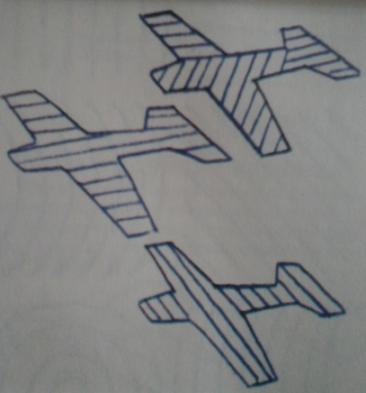 Эти упражнения будут первыми шагами к подготовке детской руки к овладению письмом. Штриховку нужно начинать делать под руководством взрослого (сначала цветными карандашами)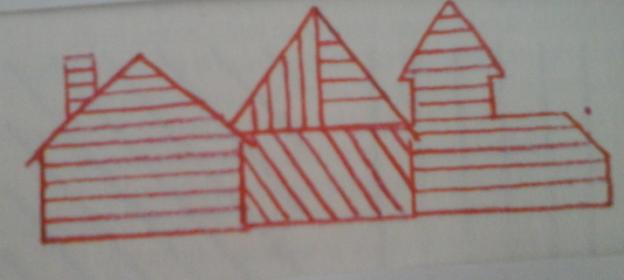 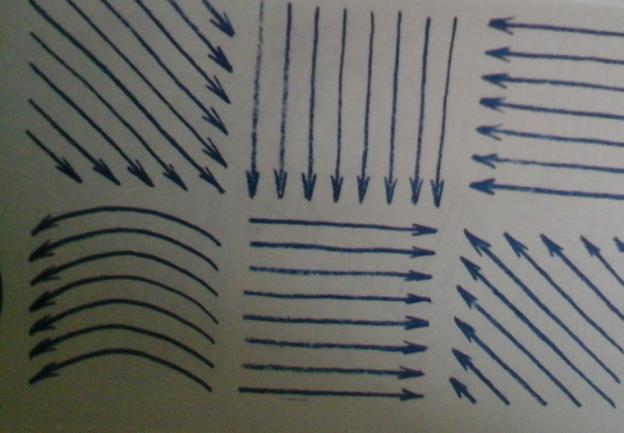 Необходимо контролировать параллельность и направление линий, посадку ребёнка и то, как он держит карандаш.Информацию подготовила воспитатель МАДОУ АР детский сад «Сибирячок» корпус №1 Болдырева Вера Фёдоровна